ПРИЛОЖЕНИЕк решению Совета депутатов Металлургического района от 10.02.2016  № 15/3ЭМБЛЕМАПРАЗДНОВАНИЯ 70-ЛЕТИЯ МЕТАЛЛУРГИЧЕСКОГО РАЙОНА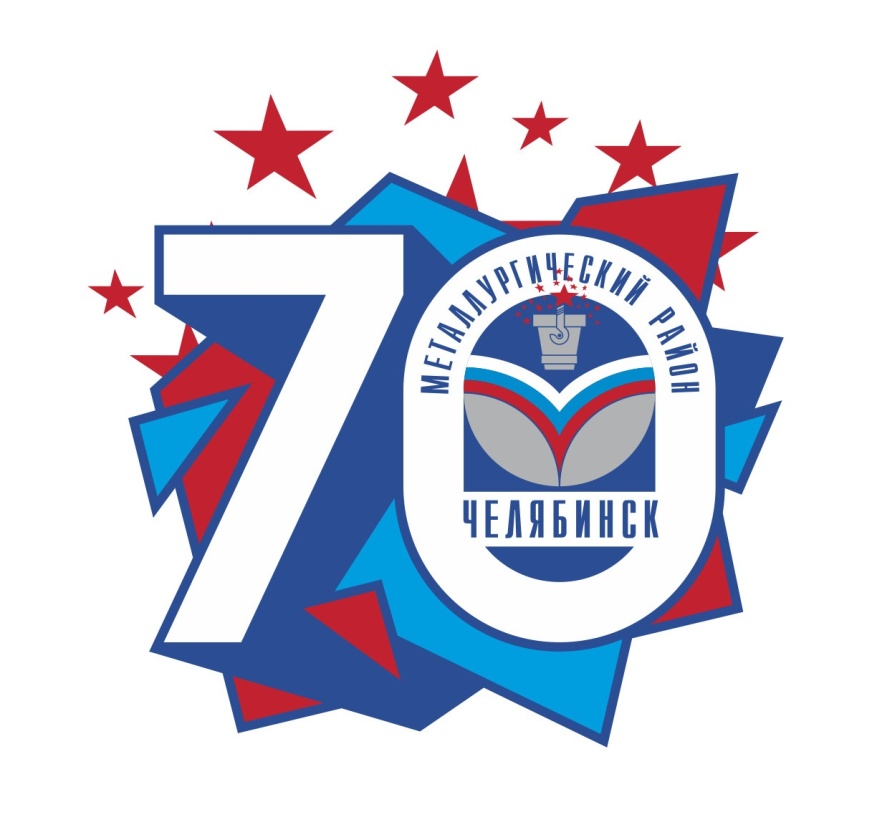 